WOHIN GEHST DU?__________________________________________________________________________________________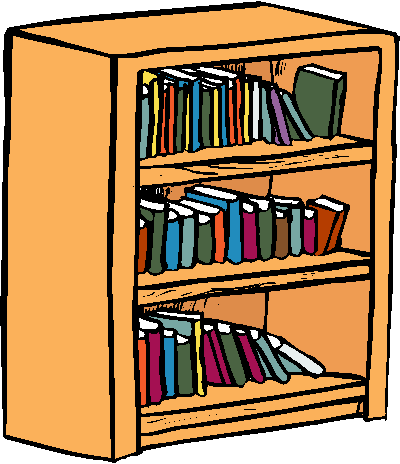  ➫ Wohin gehst du?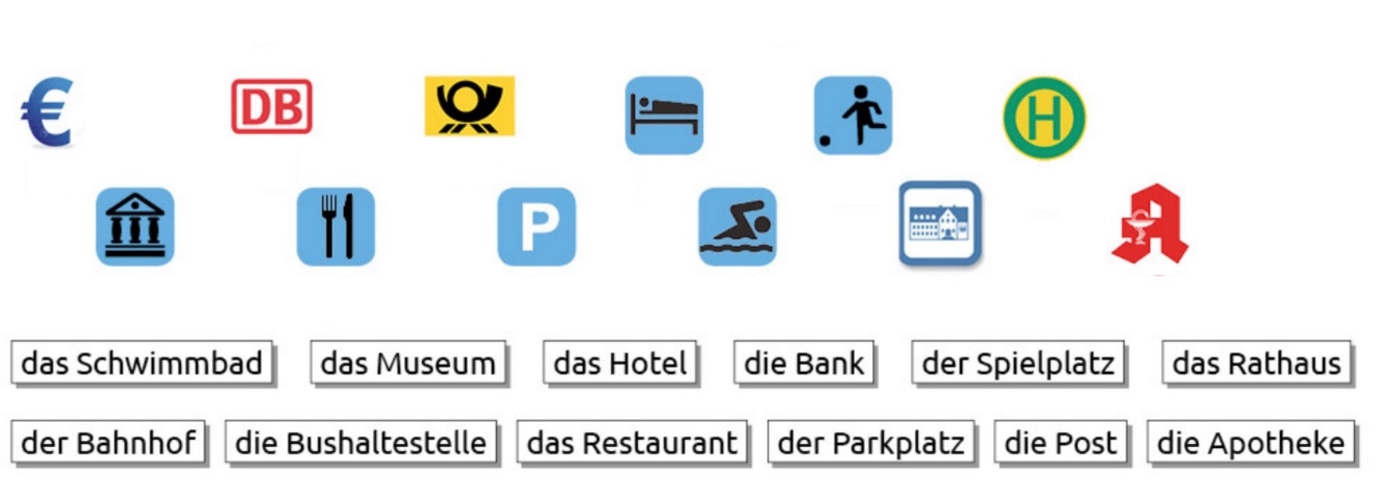 		…………………………….		…………………………….		…………………………….		…………………………….		…………………………….		…………………………….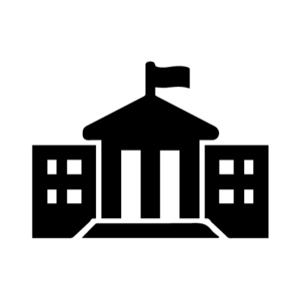 		…………………………….		…………………………….		…………………………….ins Schwimmbad / ins Museum / zur Bank /ins Rathaus / zum Bahnhof / ins Restaurant /zur Post / in die Apotheke / ins Hotel